受けたもの・参加したものに☑し、ポイントを記しましょう健診等を受ける□特定健診を受ける※血液検査などの基本的な健診町の特定健診、職場の特定健診等10ポイント健診等を受ける□がん検診を受ける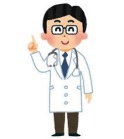 胃・大腸・肺・子宮・乳いずれか受ければ10ポイント健診等を受ける□健診結果説明会に参加する5ポイント健診等を受ける□歯周疾患検診を受ける歯科医での定期的なメンテナンス含む（治療以外）5ポイント教室への参加□健康づくりに関する教室※詳細は左記参照参加教室名）1回以上参加で10ポイント自分で目標を立て取組む□健康づくり目標を立てる目標）　　　1か月取り組んだら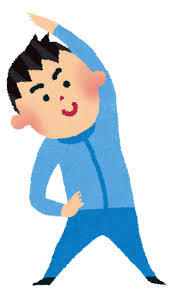 30ポイント楽笑健歩に（ウォーキング）取組む□3か月で60万歩　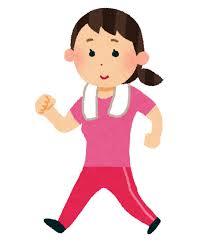 □3か月で40万歩　歩く※詳細は別チラシ参照60万歩：50　ポイント40万歩：35ポイント健康ボランティア対象となるボランティア□食生活改善推進員  □健康運動サポーター□介護予防サポーター□その他（　　　　　　　）いずれか対象の場合15ポイント紹介する□健幸マイレージについて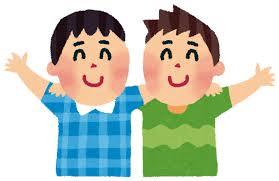 友人などに紹介する5ポイント